Prot. n.											ATTENZIONE EDUCATIVAPROGETTO A CURA DEL CONSIGLIO DI CLASSEPER STUDENTI CON ALTRI BISOGNI EDUCATIVI SPECIALI(BES-Direttiva 27 dicembre 2012; C.M. n. 8 del 6/03/2013; NOTA prot.1551 del 27 giugno 2013 Piano Annuale per l’Inclusività; Nota MIUR prot. 2563 del 22 novembre 2013)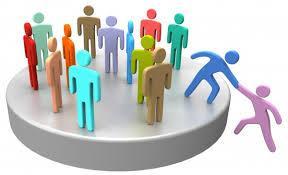 A.S. 20__/20__Studente: ____________________________________________________Classe: ______________________________________________________Coordinatore di classe __________________________________________Referente/i DSA/BES____________________________________________Coordinatore GLI ______________________________________________Coordinatore Gruppo H _________________________________________SEZIONE ADATI ANAGRAFICI E INFORMAZIONI ESSENZIALI DI PRESENTAZIONE DELLO STUDENTECognome e nome studente: ______________________________________________________________________Luogo di nascita: ________________________________________________________ Data_____/ ______/ _____Lingua madre: _________________________________________________________________________________Eventuale bilinguismo: __________________________________________________________________________INDIVIDUAZIONE DELLA SITUAZIONE DI BISOGNO EDUCATIVO SPECIALE DA PARTE DI:ALTRO SERVIZIO - Documentazione presentata alla scuolaRedatta da: ________________________________ in data ___ /___ / ___  CONSIGLIO DI CLASSE – Riferimento al verbale del CdC Redatto da: ________________________________ in data ___ /___ / ___Sono presenti:Difficoltà familiari Assistenza socialeInterventi del Comune di domicilio/residenza (es. assistenza domiciliare)Interventi di Enti Pubblici/Privati No Profit Altro: _________________________INFORMAZIONI GENERALI FORNITE DALLA FAMIGLIA/ENTI AFFIDATARI (ad esempio percorso scolastico pregresso, ripetenze …)____________________________________________________________________________________________________________________________________________________________________________________________________________________________________________________________________________________________________________________________________________________________________________SEZIONE BGRIGLIA OSSERVATIVAEventuali osservazioni di altri operatori (es. insegnanti non curricolari, educatori…ove presenti):______________________________________________________________________________________________________________________________________________________________________________________SEZIONE CINTERVENTI EDUCATIVI E DIDATTICI - STRATEGIE DI PERSONALIZZAZIONE STRUMENTI E STRATEGIE DIDATTICHE INCLUSIVE “PER LA CLASSE”Si ricorda che molti strumenti compensativi non costituiscono un ausilio “eccezionale” o alternativo a quelli utilizzabili nella didattica “ordinaria” per tutta la classe; al contrario, essi possono rappresentare un’occasione di arricchimento e differenziazione della didattica a favore di tutti gli studenti (come, ad esempio, per quanto riguarda l’uso delle mappe concettuali o di altri organizzatori concettuali e di supporti informatici). Si consiglia di esplicitare/documentare i miglioramenti della didattica per tutti in tal senso, attraverso la compilazione della tabella sotto riportata. Tali azioni contribuiranno all’individuazione/integrazione di processi di miglioramento dell’inclusione scolastica da esplicitare nel Piano dell’Inclusione (PI) e favoriranno il raccordo tra i documenti.3. CRITERI E MODALITÀ DI VERIFICA E VALUTAZIONEVERIFICHE (crocettare) Tipologie di verifiche scritteprova oggettiva vero/falso test a risposta multipla   completamento di esercizibrevi quesiti a risposta apertaVALUTAZIONELa valutazione sarà riferita al Progetto educativo, in base agli obiettivi minimi di ciascuna disciplina individuati dal CdC, con attenzione a: Impegno e puntualitàAttenzione e partecipazioneProgressi in itinereSEZIONE DPROGETTO EDUCATIVOIl presente progetto educativo potrà essere oggetto di adeguamenti da parte del consiglio di classe, in collaborazione con il referente per l’inclusione, durante il corso dell’anno scolastico, nel caso in cui le misure adoperate si ritengano poco adatte allo studente o nel caso in cui si ritenga utile modificare qualsiasi aspetto del progetto per migliorare ulteriormente l’apprendimento dello studente e la sua integrazione scolastica.Novara, __/__/20__INDICATORIPROFILO PERSONALE DELLO STUDENTE/STUDENTESSAOsservazionedegli INSEGNANTIOsservazionedegli INSEGNANTIOsservazionedegli INSEGNANTIOsservazionedegli INSEGNANTIDIFFICOLTÀ D’APPRENDIMENTO e PUNTI DI FORZASÌPARZIALMENTEPARZIALMENTENOManifesta difficoltà nell’esprimersi in situazioni quotidiane[  ][  ][  ][  ]Manifesta difficoltà nell’utilizzo dei termini specifici[  ][  ][  ][  ]Manifesta difficoltà di comprensione del testo[  ][  ][  ][  ]Manifesta difficoltà di scrittura[  ][  ][  ][  ]Manifesta difficoltà logico/matematiche[  ][  ][  ][  ]Manifesta difficoltà nell’apprendimento della lingua straniera[  ][  ][  ][  ]Manifesta difficoltà nelle attività tecnico-pratiche[  ][  ][  ][  ]Manifesta difficoltà nella comprensione delle consegne proposte [  ][  ][  ][  ]È consapevole delle proprie difficoltà[  ][  ][  ][  ]È consapevole dei propri punti di forza[  ][  ][  ][  ]Presenta un buon livello di autostima (ha fiducia nelle proprie capacità)?[  ][  ][  ][  ]Partecipa al dialogo educativo[  ][  ][  ][  ]ATTEGGIAMENTI E COMPORTAMENTI RISCONTRABILI A SCUOLASÌPARZIALMENTEPARZIALMENTENOAccetta e rispetta le regole[  ][  ][  ][  ]Esegue le consegne che gli vengono proposte in classe e a casa[  ][  ][  ][  ]Fa domande non pertinenti all’insegnante[  ][  ][  ][  ]Disturba lo svolgimento delle lezioni (distrae i compagni, ecc.)[  ][  ][  ][  ]Presta attenzione ai richiami dell’insegnante[  ][  ][  ][  ]Manifesta difficoltà a stare fermo nel proprio banco[  ][  ][  ][  ]Si fa distrarre dai compagni[  ][  ][  ][  ]Manifesta timidezza[  ][  ][  ][  ]Viene escluso dai compagni [  ][  ][  ][  ]Tende ad autoescludersi dalle attività scolastiche[  ][  ][  ][  ]Porta a scuola i materiali necessari alle attività scolastiche[  ][  ][  ][  ]Ha cura dei materiali per le attività scolastiche o dell’ambiente scolastico[  ][  ][  ][  ]Ha una frequenza scolastica regolare[  ][  ][  ][  ]STRATEGIE UTILIZZATE DALLO STUDENTE NELLO STUDIOEFFICACEEFFICACEDA POTENZIAREDA POTENZIARESottolinea, identifica parole chiave[  ][  ][  ][  ]Costruisce schemi, mappe o diagrammi[  ][  ][  ][  ]Utilizza strumenti informatici (computer, correttore ortografico, software)[  ][  ][  ][  ]Usa strategie di memorizzazione (immagini, colori, riquadri…)[  ][  ][  ][  ]DIDATTICA PERSONALIZZATADIDATTICA PERSONALIZZATADIDATTICA PERSONALIZZATADIDATTICA PERSONALIZZATASTRATEGIE E METODI DI INSEGNAMENTOAREALINGUISTICAAREA SCIENTIFICAAREA TECNICOPRATICAValorizzare nella didattica linguaggi comunicativi diversi dal codice scritto, utilizzando mediatori didattici quali immaginiUtilizzare schemi e mappe concettualiOffrire anticipatamente schemi grafici relativi all’argomento di studio, per orientare lo studente nella discriminazione delle informazioni essenzialiPrivilegiare l’apprendimento attraverso la didattica laboratorialeIncoraggiare l’apprendimento collaborativo favorendo le attività in piccoli gruppiPredisporre azioni di tutoraggioTempi standard rispetto alla consegna delle prove scritte Evitare un eccessivo carico di compiti a casaEvitare la sovrapposizione di interrogazioni e verificheSintesi, schemi, mappe, dispense elaborate dai docentiLibri in prestito o fotocopie dei libri di testoEsercizi forniti dal docente o presi da altro testo affini al libro in adozioneSemplificazione degli esercizi, senza modifica degli obiettivi o riduzione dei contenutiPROPOSTE DI ADEGUAMENTI-ARRICCHIMENTI DELLA DIDATTICA “PER LA CLASSE”IN RELAZIONE AGLI STRUMENTI/STRATEGIE INTRODOTTI PER LO STUDENTE CON BESPROPOSTE DI ADEGUAMENTI-ARRICCHIMENTI DELLA DIDATTICA “PER LA CLASSE”IN RELAZIONE AGLI STRUMENTI/STRATEGIE INTRODOTTI PER LO STUDENTE CON BESPROPOSTE DI ADEGUAMENTI-ARRICCHIMENTI DELLA DIDATTICA “PER LA CLASSE”IN RELAZIONE AGLI STRUMENTI/STRATEGIE INTRODOTTI PER LO STUDENTE CON BESStrumenti/strategie di potenziamento-compensazione scelti per lo studenteProposte di modifiche per la classeAttività di recuperoAttività di consolidamento e/o di potenziamentoAttività di laboratorioAttività per piccoli gruppiAttività all’esterno dell’ambiente scolasticoAttività di carattere culturale, formativo, socializzante Sviluppo del processo di socializzazioneAttuazione di strategie integrativePotenziamento delle competenze comunicativePotenziamento dell’autonomia personale (assegnare piccoli incarichi come riporre materiali, portare messaggi, consegnare libri...) per gestire situazioni di disagioMiglioramento dell’autostima Valorizzazione dell’errore come strategia di apprendimentoRidotte di numeroDifferenziate/scalari (scritto/orale)Con decodifica della consegna e del testoSemplificate in relazione a quantità e qualità delle richiesteVerifiche orali a compensazione di quelle scritte  Svolte con maggiore tempo a disposizione Valutazione maggiore del contenuto rispetto alla forma sia nello scritto sia nell’orale COGNOME e NOMEFIRMAFAMIGLIAFAMIGLIASTUDENTEDOCENTI C.d.C.DOCENTI C.d.C.DOCENTI C.d.C.DOCENTI C.d.C.DOCENTI C.d.C.DOCENTI C.d.C.DOCENTI C.d.C.DOCENTI C.d.C.DOCENTI C.d.C.DOCENTI C.d.C.DOCENTI C.d.C.DOCENTI C.d.C.DOCENTI C.d.C.DOCENTI C.d.C.SPECIALISTADIRIGENTE SCOLASTICO